 						15/11-19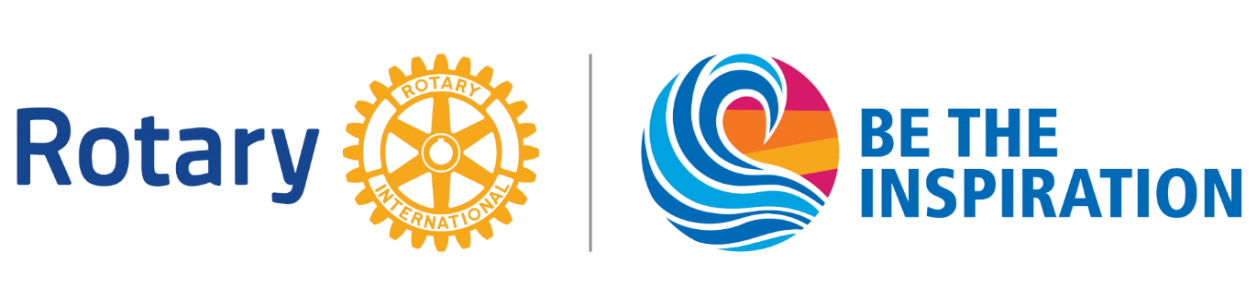 Hønefoss-Øst Rotaryklubb      Lederskapsplan og komiteer 2019 – 2020Past president, sekretær, kasserer, programansvarlig og it/web innkalles etter behov til styremøtene Ved-komité: Thor Andersen, Finn Arild SkøienYEO:Permisjon: Lise StratStyret 1)Styret 1)Styret 1)Styret 1)Styret 1)PresidentInnk.pres.:Past. Pres.:Komiteledere: Magnar Ågotnes Ingrid Solberg Willy Hauge Viera Rozmara-Frydenlund  Tove Mjøen Eilertsen Thor Andersen Ove Erik Helgesen Magnar Ågotnes Ingrid Solberg Willy Hauge Viera Rozmara-Frydenlund  Tove Mjøen Eilertsen Thor Andersen Ove Erik HelgesenKlubbtjenesteKlubbtjenesteKlubbtjenesteYrkestjenesteYrkestjenesteLederInnk.lederPastSekretærKassererProgramansvarligRevisor  Viera Rozmara-Frydenlund  Stein Tore Paulsen  Arne Broberg   Ragnvald Lien   Bjørn H. Solhjem   Bjørn Geirr Harsson  Endre Erlandsen   Anton Gomnæs  Parviz Salimi   Arnfinn Lundem  Viera Rozmara-Frydenlund  Stein Tore Paulsen  Arne Broberg   Ragnvald Lien   Bjørn H. Solhjem   Bjørn Geirr Harsson  Endre Erlandsen   Anton Gomnæs  Parviz Salimi   Arnfinn LundemLederInnk.lederPastIT-web  Tove Mjøen Eilertsen  Sigmund Leine  Hanne Sommerstad  Rolf Egil Skøien   Erik Moe Haugen   Bjørn Knoph 
  Svein Eystein Lindberg                     Harald Bjørgo  Arne Berg   Svein Berg  Willy Hauge SamfunnstjenesteSamfunnstjenesteSamfunnstjenesteInternasjonal tjenesteInternasjonal tjenesteLeder / IT-web ass. Innk.lederPast    Thor Andersen   Svein Solheim  Bjørn Olav Solberg   Leif Birger Grønnevik    Anne-Lise Rian   Hans Petter Karlsen  Thor Andersen   Svein Solheim  Bjørn Olav Solberg   Leif Birger Grønnevik    Anne-Lise Rian   Hans Petter Karlsen Leder-webInnk.lederPast  Ove Erik Helgesen  Jan Helge Østlund  Finn Arild Skøien   Øivin Fjeldstad   Steen Blach Sørensen  Finn Holm  Ragnar Nøklebye  Ingrid Solberg  Kashin Hama  Jan Thorleif Lafton